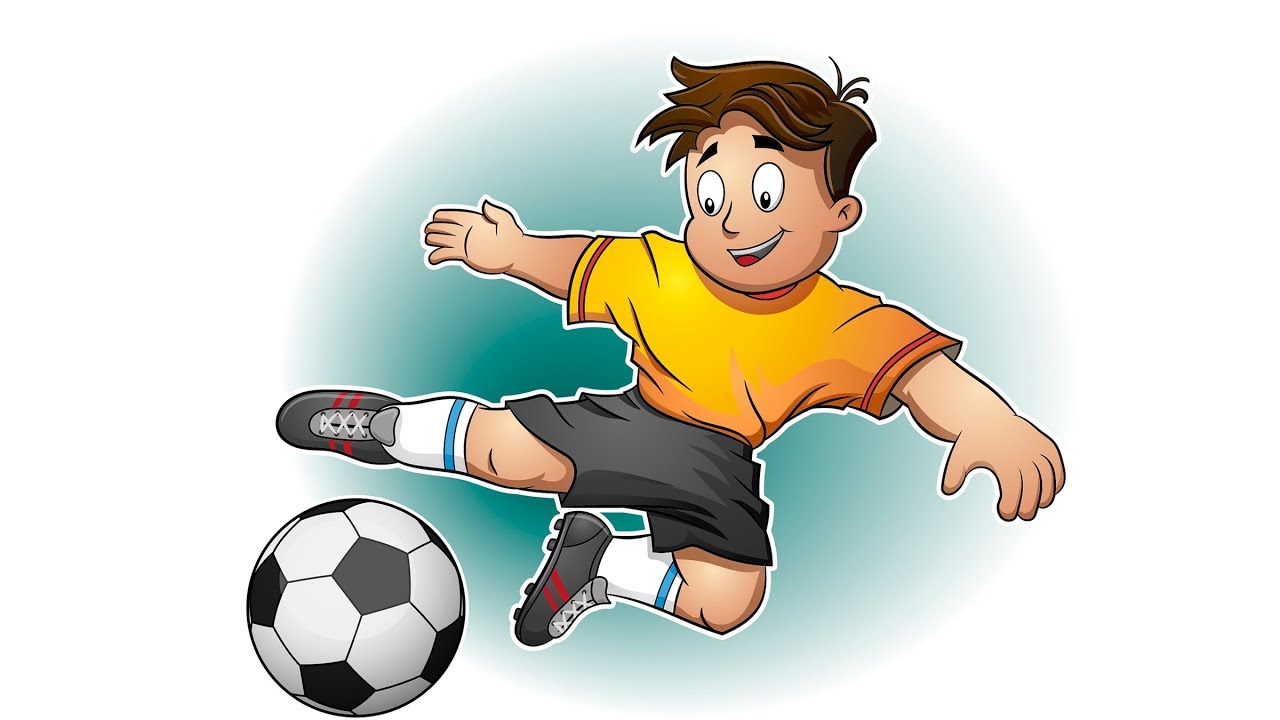 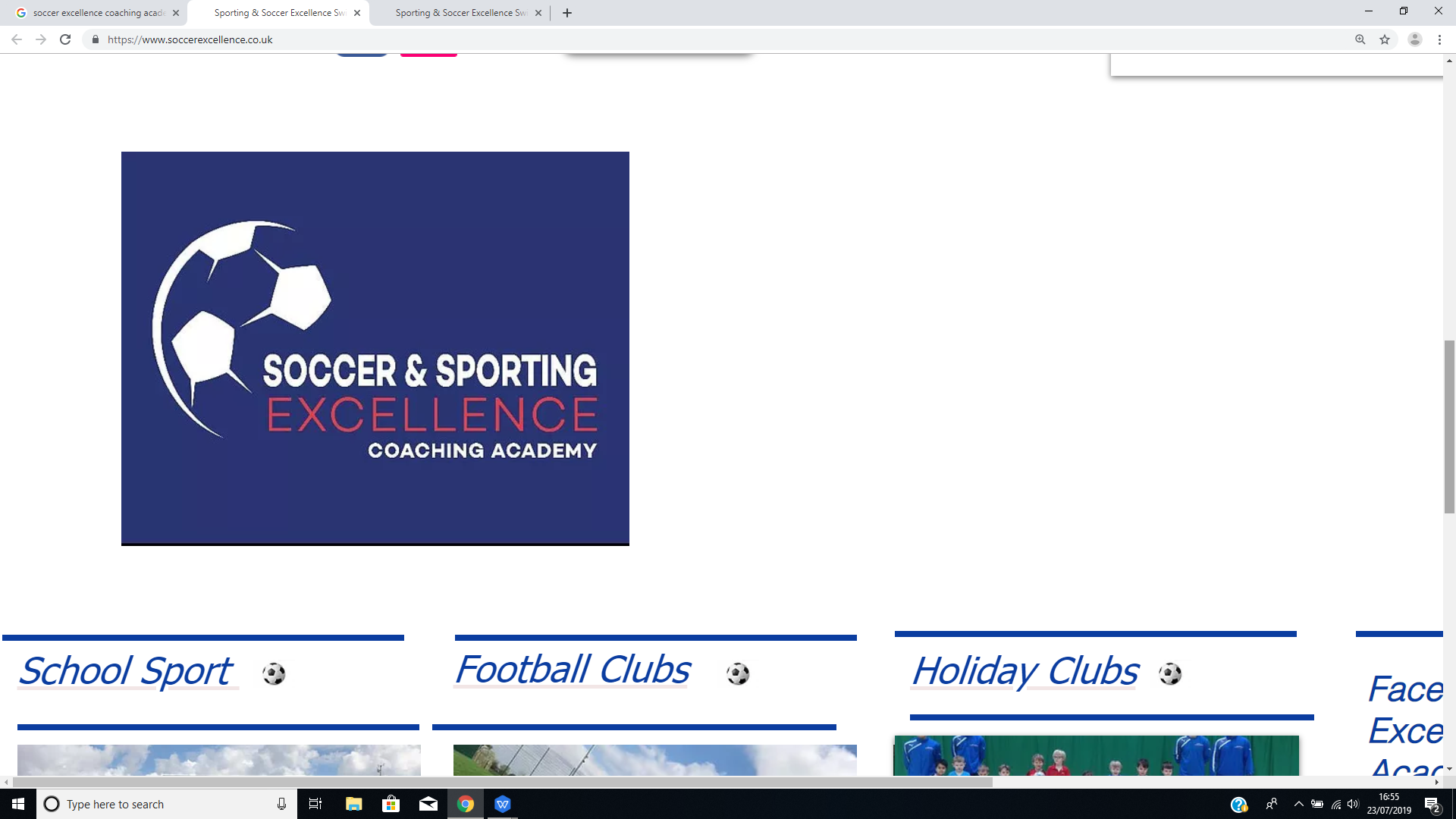 DESIGN YOUR OWN SESSION CHALLENGE!Can you complete the example session?Can you use the empty template to create your own sessions?Can you complete the session that you created?Example Session2-My SessionCan you complete the Session you have designed?SportFootballEquipment1 Football/ 3 Cones/ A wallDate00/00/00Time 00:00TopicDribbling & PassingOther Info.Activity 1 [Warm Up]Activity 1 [Warm Up]Activity 1 [Warm Up]What does my Activity look like?How does my session work?How do I make the activity harder or easier?-Set out 3 cones anywhere in the area.-Dribble the football between the yellow cones-Can I do a different turn at each yellow cone?-Can I dribble to each yellow cone faster?Activity 2Activity 2Activity 2What does my Activity look like?How does my session work?How do I make the activity harder or easier? Wall-Pass the ball against the wall-When the ball bounces back, dribble the ball to the other side and pass again.-Can I increase how far the pass is?-Can I pass the ball in the air?Activity 3Activity 3Activity 3What does my Activity look like?How does my session work?How do I make the activity harder or easier?-From one yellow cone, I pass the ball to the next yellow cone.-From this yellow cone, I dribble to the next yellow cone.-Then I pass back the cone where I started.-Can I make a bigger triangle with the cones?-Can I dribble faster or add in obstacles?SportEquipmentDateTime TopicOther Info.Activity 1 [Warm Up]Activity 1 [Warm Up]Activity 1 [Warm Up]What does my Activity look like?How does my session work?How do I make the activity harder or easier?Activity 2Activity 2Activity 2What does my Activity look like?How does my session work?How do I make the activity harder or easier?Activity 3Activity 3Activity 3What does my Activity look like?How does my session work?How do I make the activity harder or easier?